INSPIRING TEACHERSELT PLAN TEMPLATEComplete with the information about youSelect the type of planWrite a few lines about the usefulness of this plan for the Colombian English teachers Example: This lesson plan gives the students a chance to know about you, their new teacher, and it also gives you a valuable opportunity to assess your students' level. It can also be a useful and productive class if you ever find yourself substituting a class at short notice.Complete with the information about your studentsSelect the curricular axe or focusComplete with information about the content and methodological approach of the planIn “Aim”, state what the learning goal is, in other words, what you want your students to achieve by the end of the session. In “Subsidiary aims”, relate the language skills (communicative and linguistic) students need to master in order to achieve the main aim of the lesson. Make sure the aims are learner-centred, specific, measurable, achievable, realistic, and action oriented. List all the materials needed for this plan.  Please, do not include any picture or photograph.Write the name for each state of the plan. Then in the “Procedure”, write a detailed description of what the teacher and students do at each stage of the session.Be sure to be thorough so any teacher can follow this plan. Write the procedure in third person and present tense.Use these conventions: 	T= teacher	S= students	Ss= studentsList a series of ideas of how this plan can be methodologically adapted so other teachers can implement it in their own educational context.Write the key word for each category based on the content of this plan. For example:Topic: environment	Skill: reading		Linguistic: should	Vocabulary: animals, environmentssAuthorAuthorTeacher´s nameMARÍA ROSA MATALLANA PÉREZEmailmmatallanaperez@yahoo.esSchoolI.E GRAN COLOMBIALesson planActivity planTask planProject planXAuthor’s remarksThis lesson plan allows you to work different expressions students should / Shouldn´t use to avoid bullying and conflicts within the classroom. Also, it opens the possibility to forgiveness and reconciliation since there are many socio-emotional elements that will take place in this lesson.  GradeLength of lessonNumber of studentsNumber of studentsAverage ageAverage age7th90 min252513-1513-15AreaAreaEnglish levelEnglish levelEnglish levelEnglish levelRural   Urban   XA1   XA2   A2   B1  Curricular Focus / AxesCurricular Focus / AxesEnvironmental / Sustainability EducationSexual / Health EducationConstruction of Citizenship / Democracy / TeenagersXGlobalizationTopicAvoiding Bullying and ConflictsAvoiding Bullying and ConflictsAvoiding Bullying and ConflictsModule / Unit2 - Democracy and Peace2 - Democracy and Peace2 - Democracy and PeaceLanguage focusLanguage FunctionLanguage skillsVocabularyLanguage focusExpressing positive language to avoid bullying at schoolWritingPositive qualities: tolerant, honest, peaceful, friendly.Negative qualities: rude, aggressive, disrespectful, unpolite. Principles / approachTask-based learningTask-based learningTask-based learningLearning objectivesLearning objectivesAimBy the end of this lesson, students will be able to recognize and use positive and negative language towards avoiding bullying and conflicts in the classroom in a written way.Subsidiary aimsBy the end of this lesson, students will be able to …Distinguish between positive and negative language towards bullying and conflicts. Use the expressions should be / shouldn’t be.Write short expressions related to avoiding bullying and conflicts in the classroom. Materials neededEnglish dictionaryPaper (poster)MarkersNotebookBoardCrossword worksheet (designed by the teacher).StageProcedureTime and Patterns of interactionWarm up:Ice-breakerT greets SS and asks them to close their eyes. Once SS have their eyes closed, T tells them to start walking around the classroom carefully. When T says stop, SS are going to meet the person that is closest to them ang give him/her a hug with the eyes closed. Do 3 rounds. Then, T asks SS to remain with their eyes closed and think about someone who has told something bad to him/her that made them feel sad or angry. Once SS identify that person, T tells SS to forget about that moment and to give an imaginary hug to that person. 15 minutesT-SSSS-SSWarm up:Ice-breakerAssessment: Self-assessment. T asks SS to write down on their notebooks some Can do statements related to the topic:Consider these examples: I can respect my classmatesI can avoid bullyingI can help my classmate when he/she needs itI can be tolerant and patient 15 minutesT-SSSS-SSPre-taskT gives SS a crossword to find some words related to the class’ topic. They will need these words to complete the task. SS work in pairs. Word bank: 6. Aggressive5. Bossy8. Helpful7. Offensive1. Polite3. Respectful4. Rude2. TolerantUse the following crossword as an example: SS can use their dictionaries to look for some unknown words. T monitors and helps out when needed. 15 minutesSSPair workGroup workPre-taskAssessment: T provides feedback by monitoring SS work. T moves around the classroom explaining (representing with his/her face or body expressions) some of the unknow words. T never tells SS the translation of words. At the end, SS socialize their answers and check out if everyone has the same answers. T confirms the answers. 15 minutesSSPair workGroup workTaskNow, SS have to make a chart on a piece of paper and classify the previous words between positive and negative attitudes towards avoiding bullying and conflicts in the classroom. Now, T explain on the board how to use the expression should be /shouldn’t be with those words that they have been working in class. For example:I should be respectful / I shouldn’t be aggressiveAfter the explanation, SS have to write I should be / Shouldn´t be for every word in the chart. T asks SS to stand up and meet 2 more classmates. (This groups are made by T, depending on the amount of SS there is in each classroom). In groups of 3, SS have to make a creative poster in which they use the expression I should be + 2 of the positive words they just learned in the previous activity. Besides, SS have to come up with 3 new words to add to their posters.30SST – SSSSGroup workTaskAssessment: CAT (Hand signal). T asks SS to close their eyes and show thumbs up or down to the following expressions: I should be tolerant (thumbs up)I shouldn’t be rude (thumbs down)I shouldn’t be aggressive (thumbs down)Etc.If there are SS showing a different or opposite sign, T explains again a little bit the use of the expressions and the meaning of them.30SST – SSSSGroup workPost-taskT asks SS to come in front and present their poster to the class. SS have to read the expression in English and promise they will start using and practicing those expressions from now on. T leads a compromise for SS in which they are going to monitor behaviour in the classroom and are going to promote the use and practice of each expression. 20T - SSSS - SSPost-taskAssessment: T checks spelling and the use of the expressions on the posters, then asks SS to choose their favourite poster from other groups. SS write down in their notebooks the expressions they take from that poster. SS promise they will start practicing them from now on.  20T - SSSS - SSWrap-upT asks SS to make an entry in their learning journals. SS have to write the expressions they will start using and practicing. Also, SS should write about the importance of practicing these expressions to avoid bullying and conflicts within the classroom. 10SSWrap-upAssessment: Self-assessment. Learning journal. 10SSImplementation alternativesThis plan can be implemented in any context, no matter if it rural or urban. Teachers can use different words for the crossword, depending on students’ level. Also, the poster activity may vary. You can, for example, have students making a paragraph, a role play, writing a poem, song, etc. Key wordsKey wordsKey wordsKey wordsKey wordstopicskilllinguisticvocabularygradeAvoiding bullying and conflicts. WritingShould be / shouldn’t beHelpful, aggressive, rude, tolerant, respectful, polite, offensive. 7th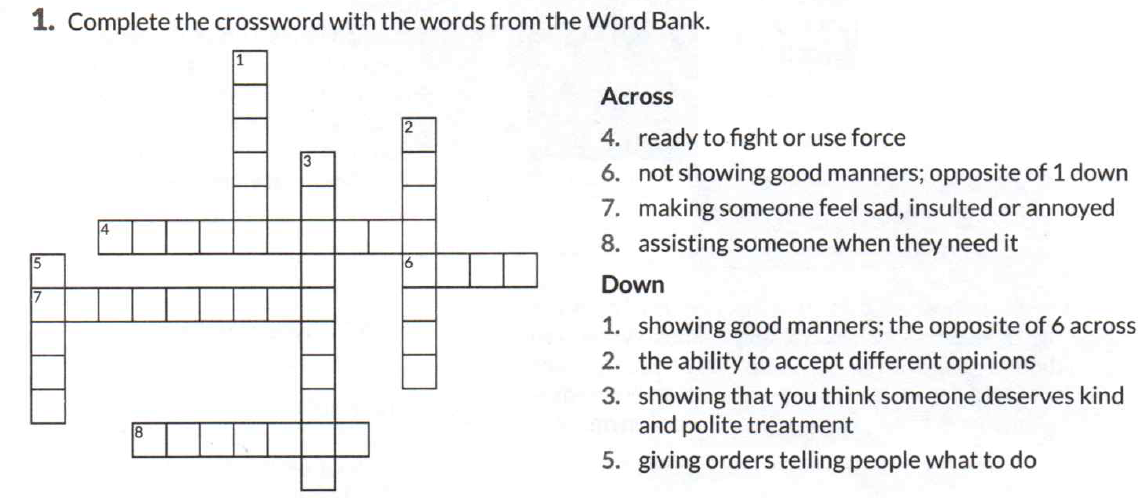 